Голос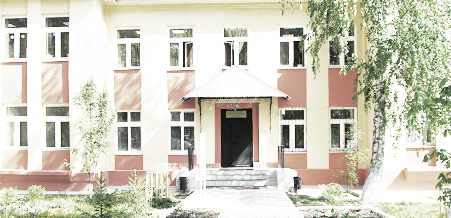 ДУБРАВЫПЕЧАТНОЕ СРЕДСТВО ИНФОРМАЦИИ АДМИНИСТРАЦИИ ГОРОДСКОГО ПОСЕЛЕНИЯ ПЕТРА ДУБРАВА муниципального района Волжский Самарской области   Пятница  25  сентября  2020 года                                                                         № 26  (175)                           ОФИЦИАЛЬНОЕ ОПУБЛИКОВАНИЕ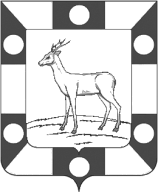 АДМИНИСТРАЦИЯ ГОРОДСКОГО ПОСЕЛЕНИЯ ПЕТРА ДУБРАВА 
МУНИЦИПАЛЬНОГО РАЙОНА ВОЛЖСКИЙ САМАРСКОЙ ОБЛАСТИПОСТАНОВЛЕНИЕ от  18.09.2020  №  256О начале отопительного сезона 2020-2021 гг. на территории городского поселения Петра Дубрава       В соответствии с Федеральным законом от 06.10.2003 № 131-ФЗ «Об общих принципах организации местного самоуправления в Российской Федерации», и в связи с понижением среднесуточной температуры наружного воздуха, Администрация городского поселения Петра Дубрава муниципального района Волжский Самарской области ПОСТАНОВЛЯЕТ:        1.Начать отопительный сезон 2020-2021 гг. на территории городского поселения Петра Дубрава муниципального района Волжский Самарской области на социально-значимых объектах с  21.09.2020 года, на объектах жилищного фонда с 22.09.2020 года.        2.Руководителям предприятий МУП «Теплообеспечение» (по согласованию), ФКП «Самарский завод «Коммунар» (по согласованию), имеющим на своем балансе котельные, обеспечить пробный пуск тепла и принять соответствующие меры по теплообеспечению школы, детских и лечебных учреждений, а также объектов культуры и жилищного фонда.        3.Товриществам собственников жилья, управляющим компаниям, осуществляющим содержание многоквартирных домов, расположенных на территории поселения, предлагается в кратчайшие сроки предоставить в Администрацию поселения графики подачи тепловой энергии в обслуживаемые многоквартирные дома.        4.Опубликовать настоящее постановление в печатном средстве информации г.п. Петра Дубрава «Голос Дубравы» и разместить на официальном сайте Администрации поселения в сети «Интернет».        5.Контроль за исполнением настоящего постановления оставляю за собой.Глава городского поселенияПетра Дубрава                                                                                        В.А.Крашенинников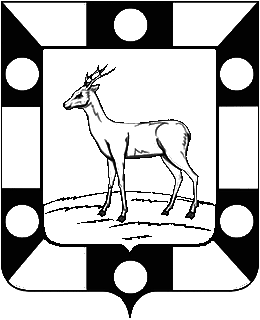 Собрание Представителей городского поселения Петра Дубрава муниципального района Волжский Самарской областиЧетвертого созываРЕШЕНИЕ22.09. 2020г.								                  № 1«Об избрании председателя Собрания представителей городского поселения Петра Дубрава муниципального района Волжский Самарской области»В соответствии с Федеральным Законом от 06.10.2003 № 131-ФЗ «Об общих принципах организации местного самоуправления в Российской Федерации», Уставом городского поселения Петра Дубрава муниципального района Волжский Самарской области, утвержденным Решением Собрания Представителей городского поселения Петра Дубрава муниципального района Волжский Самарской области от 23.06.2014 №144   	Собрание представителей городского поселения Петра Дубрава муниципального района Волжский Самарской области решило:	   1. Избрать председателем Собрания представителей городского поселения Петра Дубрава муниципального района Волжский Самарской области четвертого созыва  Ларюшину Любовь Николаевну, депутата  Собрания представителей городского поселения Петра Дубрава муниципального района Волжский Самарской области по  одномандатному избирательному округу №4.         2. Настоящее Решение опубликовать в печатном средстве информации городского поселения Петра Дубрава  «Голос Дубравы».      3. Настоящее Решение вступает в силу со дня его принятия.Председательствующий   на заседании  Собрания представителейгородского поселения Петра Дубрава							                муниципального района ВолжскийСамарской области  депутат от одномандатного  избирательного округа №7                                                     В.В.Боярова                                                                           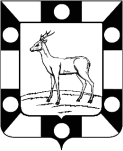 Собрание Представителей городского поселения Петра Дубрава муниципального района Волжский Самарской областиЧетвертого созываРЕШЕНИЕ  22.09. 2020г.								                     № 2«Об избрании заместителя председателя Собрания представителей городского поселения Петра Дубрава муниципального района Волжский Самарской области»В соответствии с Федеральным Законом от 06.10.2003 № 131-ФЗ «Об общих принципах организации местного самоуправления в Российской Федерации», Уставом городского поселения Петра Дубрава муниципального района Волжский Самарской области, утвержденным Решением Собрания Представителей городского поселения Петра Дубрава муниципального района Волжский Самарской области от 23.06.2014 №144  	Собрание представителей городского поселения Петра Дубрава муниципального района Волжский Самарской области решило:     1. Избрать заместителем председателя Собрания представителей городского поселения Петра Дубрава муниципального района Волжский Самарской области Кашину Ингу Владимировну, депутата Собрания представителей городского поселения Петра Дубрава муниципального района Волжский Самарской области по  одномандатному избирательному округу №9.      2. Настоящее Решение опубликовать в газете «Голос Дубравы».    3. Настоящее Решение вступает в силу со дня его принятия.Глава городского поселения                                           В.А.КрашенинниковПредседатель     Собрания Представителей                                        Л.Н. ЛарюшинаСобрание Представителей городского поселения Петра Дубрава муниципального района Волжский Самарской областиЧетвертого созываРЕШЕНИЕ  22.09. 2020г.								                       № 3«О делегировании депутатов Собрания представителей городского поселения Петра Дубрава муниципального района Волжский Самарской области в состав Собрания Представителей Волжского района».В соответствии с Федеральным Законом от 06.10.2003 № 131-ФЗ «Об общих принципах организации местного самоуправления в Российской Федерации», Уставом городского поселения Петра Дубрава муниципального района Волжский Самарской области, утвержденным Решением Собрания Представителей городского поселения Петра Дубрава муниципального района Волжский Самарской области от 23.06.2014 №144  	Собрание представителей городского поселения Петра Дубрава муниципального района Волжский Самарской области решило:     1. Делегировать депутатов Собрания представителей городского поселения Петра Дубрава муниципального района Волжский Самарской области  в состав Собрания представителей  муниципального района Волжский Самарской области:      - Ларюшину Любовь Николаевну (округ №4),      - Чернову Татьяну Анатольевну (округ №6).        2. Настоящее Решение опубликовать в газете «Волжская Новь».      3. Настоящее Решение вступает в силу со дня его принятия.Глава городского поселения                                           В.А.КрашенинниковПредседатель     Собрания Представителей                                                 Л.Н.Ларюшина    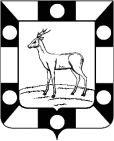 Собрание Представителей городского поселения Петра Дубрава муниципального района Волжский Самарской областиЧетвертого созываРЕШЕНИЕ  22.09. 2020г.								                       № 4Об утверждении Положения о проведении конкурса по отбору кандидатур на должность Главы городского поселения Петра Дубрава муниципального района Волжский Самарской области.В соответствии с Федеральным законом от 06.10.2003 № 131-ФЗ «Об общих принципах организации местного самоуправления в Российской Федерации», Законом Самарской области от 30.03.2015 № 24-ГД «О порядке формирования органов местного самоуправления муниципальных образований Самарской области», пунктом 3 статьи 40.1 Устава городского поселения Петра Дубрава муниципального района Волжский Самарской области, Собрание представителей  РЕШИЛО:1. Признать утратившим силу Решение Собрания представителей городского поселения Петра Дубрава  муниципального района Волжский Самарской области  от 31.08.2015г. № 188 «Об утверждении порядка проведения конкурса по отбору кандидатур на должность Главы городского  поселения Петра Дубрава муниципального района Волжский Самарской области».       2. Утвердить прилагаемое Положение о проведении конкурса по отбору кандидатур на должность Главы городского поселения Петра Дубрава муниципального района Волжский Самарской области.       3. Настоящее Решение опубликовать в газете «Волжская Новь».       4. Настоящее Решение вступает в силу со дня его официального опубликования.Глава городского поселения                                         В.А.Крашенинников   Председатель Собрания Представителей                           Л.Н.Ларюшина                                                        Приложениек решению Собрания представителей городского поселения Петра Дубрава муниципального района Волжский Самарской области                                                                    от 22.09.2020г. № 4Положение о проведении конкурса по отбору кандидатур на должность Главы городского поселения Петра Дубрава муниципального района Волжский Самарской областиОбщие положения1.1. Основной целью конкурса является отбор на альтернативной основе кандидатов, наиболее подготовленных для избрания Собранием представителей  городского поселения Петра Дубрава муниципального района Волжский Самарской области (далее по тексту настоящего Положения – Собрание представителей) на должность Главы городского поселения Петра Дубрава муниципального района Волжский Самарской области (далее – Глава поселения), из числа претендентов, представивших документы для участия в конкурсе, на основании их способностей, профессиональной подготовки, стажа и опыта работы, а также иных качеств, выявленных в результате проведения конкурса.1.2. Решение о проведении конкурса принимается Собранием представителей. В нём указывается дата, время и место проведения конкурса, место приёма документов. Срок приёма документов должен быть не менее 20 календарных дней со дня опубликования решения о назначении конкурса.1.3. Конкурс проводит конкурсная комиссия, состоящая из членов, определенных решением Собрания представителей о назначении членов конкурсной комиссии городского поселения Петра Дубрава муниципального района Волжский Самарской области для проведения конкурса (далее – конкурсная комиссия или комиссия), а также членов конкурсной комиссии, назначенных Главой муниципального района Волжский  Самарской области, возглавляющим Администрацию муниципального района Волжский Самарской области (далее – Глава муниципального района). Комиссия формируется на срок проведения конкурса. 2. Порядок формирования, деятельности и полномочия конкурсной комиссии.2.1. Общее число членов Комиссии составляет восемь человек.Половина членов комиссии назначается Собранием представителей, а другая половина – Главой муниципального района.2.2. Кандидатуры в состав комиссии предлагаются председателем Собрания представителей, депутатами Собрания представителей.По всем кандидатурам, предложенным в состав комиссии, проводится обсуждение. После обсуждения кандидатур, предложенных в состав комиссии, вопрос о назначении каждого кандидата рассматривается отдельно.Решение о назначении члена комиссии считается принятым, если за него проголосовало более половины от установленного числа депутатов Собрания представителей.2.3. Деятельность конкурсной комиссии осуществляется на коллегиальной основе.Основной формой работы конкурсной комиссии являются заседания, которые могут быть открытыми или закрытыми. Решение о проведении открытого или закрытого заседания конкурсной комиссии принимается конкурсной комиссией самостоятельно.2.4. Члены конкурсной комиссии избирают из своего состава председателя, заместителей председателя и секретаря конкурсной комиссии простым большинством голосов от присутствующих на заседании членов конкурсной комиссии. По одному заместителю председателя комиссии избирается из числа членов конкурсной комиссии, назначенных Собранием представителей, и из числа членов конкурсной комиссии, назначенных Главой муниципального района.2.5. Заседание конкурсной комиссии считается правомочным, если на нем присутствуют не менее половины общего числа членов конкурсной комиссии при условии присутствия членов комиссии назначенных, как Собранием представителей, так и Главой муниципального района.2.6. Конкурсная комиссия организует:- прием документов от кандидатов на должность Главы поселения (далее – кандидаты или кандидат);- изготовление и хранение копий представленных документов;- ведение регистрации кандидатов, подавших документы для участия в конкурсе;- определение соответствия представленных документов требованиям настоящего Положения;- проверку достоверности сведений, представляемых кандидатом о себе;- рассмотрение обращений граждан, связанных с подготовкой и проведением конкурса, принятие по ним решений.В целях содействия конкурсной комиссии в организации ее работы, в том числе в целях организации делопроизводства конкурсной комиссии, конкурсной комиссией, в случае необходимости, может быть привлечен к ее работе специалист (специалисты) Администрации городского поселения Петра Дубрава муниципального района Волжский Самарской области и (или) Администрации муниципального района Волжский Самарской области (по согласованию с Администрацией муниципального района Волжский Самарской области), не являющийся кандидатом. Привлеченный к работе конкурсной комиссии специалист (специалисты) Администрации городского поселения Петра Дубрава муниципального района Волжский Самарской области и (или) Администрации муниципального района  Волжский Самарской области в голосовании конкурсной комиссии по вопросам ее компетенции участия не принимает. 2.7. Конкурсная комиссия:- на основании представленных документов принимает решение о допуске кандидата к участию в конкурсе либо о мотивированном отказе в допуске кандидата к участию в конкурсе;- организует проведение и проводит конкурс;- определяет порядок выступления кандидатов на заседании конкурсной комиссии;- вносит в Собрание представителей предложения, связанные с организацией и проведением конкурса;- представляет по результатам конкурса кандидатов для избрания на должность Главы поселения;- передает в Собрание представителей для хранения поступившие заявления с прилагаемыми к ним копиями документов, а также все материалы и документы, связанные с работой конкурсной комиссии по принятию и изучению документов, представленных на конкурс, проведением конкурса;- исполняет иные функции и полномочия в соответствии с настоящим Положением.2.8. Председатель конкурсной комиссии:- назначает и проводит заседания конкурсной комиссии;- руководит работой конкурсной комиссии;- подписывает протоколы заседаний, решения и другие документы конкурсной комиссии;- контролирует исполнение решений конкурсной комиссии;- определяет работу конкурсной комиссии.2.9. В случае отсутствия председателя комиссии один из заместителей председателя комиссии выполняет обязанности председателя комиссии, а также заместители осуществляют по поручению председателя комиссии иные полномочия.2.10. Секретарь конкурсной комиссии:- информирует членов конкурсной комиссии о проведении заседаний комиссии;- ведет протокол конкурсной комиссии;- регистрирует заявления кандидатов в специальном журнале с присвоением порядкового регистрационного номера. В журнале отражаются - фамилия, имя, отчество кандидата, дата подачи заявления, наличие либо отсутствие документов, которыедолжны быть представлены кандидатом в соответствии с решением Собрания представителей о конкурсе на замещение должности Главы поселения, подпись лица, принявшего документы. После принятия документов кандидату выдается расписка с описью принятых документов;- возвращает кандидатам подлинники представленных документов в день их представления, а копии документов подшивает в делах о кандидатах;- запрашивает в соответствующих органах и организациях сведения о кандидатах;- уведомляет кандидатов о проведении заседания конкурсной комиссии;- подписывает протокол заседания комиссии.3. Организация и проведение конкурса.3.1. К кандидатам на должность Главы поселения предъявляются требования, предусмотренные решением Собрания представителей о конкурсе на замещение должности Главы поселения.3.2. Для участия в конкурсе кандидат представляет в конкурсную комиссию в срок, предусмотренный решением Собрания представителей о конкурсе на замещение должности Главы поселения, заявление по форме, установленной Приложением к настоящему Положению и документы, установленные решением Собрания представителей о конкурсе на замещение должности Главы поселения.3.3. Конкурсные процедуры проводятся в два этапа.3.4. Первый этап включает в себя принятие решения о допуске гражданина к участию в конкурсе.3.5. Несвоевременное представление документов, представление их в неполном объеме или с нарушением установленных требований к оформлению является основанием для отказа гражданину в допуске к участию в конкурсе.Гражданин также не допускается к участию в конкурсе в связи с его несоответствием требованиям к кандидатам на должность Главы поселения, предусмотренным решением Собрания представителей о конкурсе на замещение должности Главы поселения. 3.6. Решение конкурсной комиссии об отказе в допуске к участию в конкурсе может быть обжаловано гражданином в установленном законом порядке.3.7. На втором этапе конкурса проводятся обсуждение и конкурсный отбор кандидатов на заседании конкурсной комиссии.3.8. Днём проведения конкурса является итоговое заседание конкурсной комиссии. О дне и времени итогового заседания конкурсной комиссии конкурсанты уведомляются не позднее, чем за 2 дня до его проведения.3.9. Конкурсный отбор заключается в оценке профессионального уровня кандидатов, их соответствия требованиям к данной должности.При проведении конкурса конкурсная комиссия оценивает кандидатов на основании представленных ими документов об образовании, прохождения государственной гражданской и (или) муниципальной службы, осуществления другой трудовой (служебной) деятельности и индивидуального собеседования, если кандидат явился для участия в заседании конкурсной комиссии. После проведения соответствующей оценки проводится голосование членов конкурсной комиссии по каждой кандидатуре в отсутствие кандидата.3.10. Обсуждение конкурсантов после собеседования проводится в их отсутствие.3.11. Конкурсная комиссия по результатам конкурсного отбора представляет не менее двух кандидатов, допущенных к участию в конкурсе, с рекомендацией Собранию представителей избрать по результатам конкурсанта на должность Главы поселения конкретного кандидата. Если в результате проведения конкурса был допущен к участию в конкурсе только один кандидат или не были выявлены кандидаты, отвечающие требованиям к должности Главы поселения, конкурсная комиссия направляет информацию о результатах работы конкурсной комиссии в Собрание представителей с предложением о принятии решения о проведении повторного конкурса.4. Порядок принятия решения конкурсной комиссией4.1. Решение конкурсной комиссии принимается простым большинством голосов присутствующих членов конкурсной комиссии.4.2. При равенстве голосов голос председателя конкурсной комиссии (председательствующего) является решающим.4.3. На заседании конкурсной комиссии ведется протокол, в котором отражаются принятые конкурсной комиссией решения. 4.4. Решение комиссии оглашается кандидатам, если они явились для участия в заседании конкурсной комиссии. Конкурсная комиссия сообщает кандидатам, не явившимся для участия в заседании конкурсной комиссии, о результатах конкурса в письменной форме в течение 10 дней со дня завершения конкурса.4.5. Протокол комиссии с итогами конкурса направляется в Собрание представителей.4.6. Решение конкурсной комиссии может быть обжаловано в установленном законом порядке.4.7. Документы конкурсной комиссии хранятся в Собрании представителей.4.8. Собрание представителей избирает Главу поселения из числа кандидатов, представленных комиссией по результатам конкурса, не позднее четырнадцати дней после проведения конкурса.4.9. В случае если при проведении Собранием представителей процедуры избрания на должность Главы поселения ни один из кандидатов на должность Главы поселения, представленных конкурсной комиссией, не набрал необходимого числа голосов, Собранием представителей в тот же день принимается решение о проведении повторного конкурса.Приложение к Положению о проведении конкурса на должность Главы … поселения … муниципального района … Самарской области ________ (указывается адрес для направления документов в Конкурсную комиссию)Конкурсная комиссия … поселения … муниципального района … Самарской области_____________________________________________ Ф. И. О., адрес регистрации места жительства __________________________________________________________________________________________номер телефона, факс (при наличии)_____________________________________________         адрес электронной почты (при наличии)ЗАЯВЛЕНИЕПрошу рассмотреть мою кандидатуру с целью последующего избрания на должность Главы … поселения … муниципального района …  Самарской области по результатам конкурсного отбора.В  соответствии со статьей 9 Федерального закона от 27.07.2006 № 152-ФЗ «О персональных данных» даю согласие конкурсной комиссии по проведению  конкурса по отбору кандидатур на должность Главы … поселения … муниципального района … Самарской области, Собранию представителей … поселения … муниципального района … Самарской области на автоматизированную, а также без использования  средств автоматизации обработку моих персональных данных, содержащихся в представляемых мною в конкурсную комиссию документах. Подпись _________________    ______________________________ Дата  _______________	(расшифровка подписи)Заявление принято: ______________________________________________________Должность должностного лица, уполномоченного на прием документов, -   секретаря конкурсной комиссииПодпись_________________    _______________________________ (расшифровка подписи секретаря конкурсной комиссии)Дата  _______________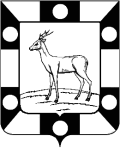 Собрание Представителей городского поселения Петра Дубрава муниципального района Волжский Самарской областиЧетвертого созываРЕШЕНИЕ  22.09. 2020г.								                       № 5О конкурсе на замещение должности Главы городского поселения  Петра Дубрава муниципального района Волжский Самарской области.  В соответствии с Федеральным законом от 06.10.2003 № 131-ФЗ «Об общих принципах организации местного самоуправления в Российской Федерации», пунктом 3 статьи 40.1 Устава  городского поселения Петра Дубрава муниципального района Волжский Самарской области и утвержденным решением Собрания представителей  городского поселения  муниципального района Волжский Самарской области от 22.09. 2020 №4  Положением о проведении конкурса по отбору кандидатур на должность Главы городского  поселения Петра Дубрава…муниципального района Волжский Самарской области Собрание представителей городского поселения  Петра Дубрава муниципального района Волжский Самарской области  РЕШИЛО:Объявить конкурс по отбору кандидатур на должность Главы городского  поселения Петра Дубрава муниципального района Волжский Самарской области (далее – конкурс).2. Определить следующий порядок проведения конкурса:2.1. Конкурсные процедуры проводятся с 28.09.2020 года.2.2. Условиями участия кандидатов на должность Главы городского поселения Петра Дубрава муниципального района Волжский Самарской области (далее – кандидаты или кандидат) являются:  1) наличие у кандидата гражданства Российской Федерации или гражданства иностранного государства – участника международного договора Российской Федерации, в соответствии с которым иностранный гражданин имеет право быть избранным в органы местного самоуправления;2) владение кандидатом государственным языком Российской Федерации;3) неосуждение кандидата к наказанию, исключающему возможность исполнения должностных обязанностей по выборной муниципальной должности в силу подпунктов «а», «а.1», «а.2», «б», «б.1» пункта 3.2 статьи 4 Федеральный закон от 12.06.2002 № 67-ФЗ «Об основных гарантиях избирательных прав и права на участие в референдуме граждан Российской Федерации» и абзаца второго части 2.1 статьи 36 Федерального закона от 06.10.2003 № 131-ФЗ «Об общих принципах организации местного самоуправления в Российской Федерации», по приговору суда, вступившему в законную силу;4) непривлечение к административному наказанию за совершение административных правонарушений, предусмотренных статьями 20.3 и 20.29 Кодекса Российской Федерации об административных правонарушениях, если кандидат будет считаться подвергнутым административному наказанию до 05.11. 2020 года (дня планируемого заседания Собрания представителей городского  поселения Петра Дубрава муниципального района Волжский Самарской области, на котором предполагается избрание Главы городского поселения Петра Дубрава муниципального района Волжский Самарской области);5) наличие у кандидата дееспособности в полном объеме в соответствии с требованиями гражданского законодательства.2.3. Для участия в конкурсе кандидат должен представить в конкурсную комиссию в установленный пунктом 2.5 настоящего Решения срок следующие документы:1) заявление по форме, предусмотренной утвержденным решением Собрания представителей городского поселения Петра Дубрава муниципального района Волжский Самарской области от 22.09. 2020 №4 Положением о проведении конкурса по отбору кандидатур на должность Главы городского поселения Петра Дубрава муниципального района Волжский Самарской области;2) собственноручно заполненную и подписанную анкету по форме, установленной распоряжением Правительства Российской Федерации от 26.05.2005 № 667-р;3) копию паспорта или заменяющего его документа (соответствующий документ предъявляется лично по прибытии на конкурс);4) документы, подтверждающие профессиональное образование (если оно имеется), квалификацию и стаж работы:- копию трудовой книжки (за исключением случаев, когда служебная (трудовая) деятельность осуществляется впервые), заверенную нотариально или кадровой службой по месту работы (службы), или иные документы, подтверждающие трудовую (служебную) деятельность гражданина;- копии документов об образовании и о квалификации, а также по желанию гражданина копии документов, подтверждающих повышение или присвоение квалификации по результатам дополнительного профессионального образования, документов о присвоении ученой степени, ученого звания, заверенные нотариально или кадровой службой по месту работы (службы);5) свидетельство о постановке физического лица на учет в налоговом органе по месту жительства на территории Российской Федерации;6) документы воинского учета - для граждан, пребывающих в запасе, и лиц, подлежащих призыву на военную службу;7) другие документы или их копии, характеризующие его профессиональную подготовку, характеристики, награды, рекомендации (представляются по желанию кандидата).2.4. Конкурс проводится по следующему адресу: пгт Петра Дубрава, ул. Климова,7.2.5. Прием документов от кандидатов для участия в конкурсе осуществлять с 29.09.2020 года по 26.10.2020 года  по адресу: пгт Петра Дубрава, ул. Климова,7, с понедельника по пятницу с 9.00 до 18.00 в  кабинете         № 1.2.6. О дате проведения итогового заседания конкурсной комиссии кандидаты, допущенные в соответствии с утвержденным решением Собрания представителей городского поселения Петра Дубрава муниципального района Волжский Самарской области от 22.09. 2020 № 4 Положением о проведении конкурса по отбору кандидатур на должность Главы городского поселения Петра Дубрава муниципального района Волжский Самарской области к конкурсу кандидаты, уведомляются не позднее, чем за 2 дня до проведения указанного заседания.          3. Настоящее решение опубликовать в газете «Волжская Новь».        4. Настоящее Решение вступает в силу со дня его официального опубликования.Председатель Собрания представителей                             Л.Н.ЛарюшинаГлава городского поселения                                           В.А.Крашенинников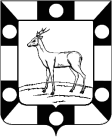 Собрание Представителей городского поселения Петра Дубрава муниципального района Волжский Самарской областиЧетвертого созываРЕШЕНИЕ  22.09. 2020г.								                       № 6О назначении членов конкурсной комиссии для проведения конкурса по отбору кандидатур на должность Главы городского поселения Петра Дубрава муниципального района Волжский Самарской области. В соответствии с пунктом 3  статьи 40.1 Устава городского поселения Петра Дубрава муниципального района Волжский Самарской области Собрание представителей городского поселения Петра Дубрава муниципального района Волжский Самарской области  РЕШИЛО:Назначить членами конкурсной комиссии для проведения конкурса по отбору кандидатур на должность Главы городского поселения Петра Дубрава муниципального района Волжский Самарской области кандидатуры:Ларюшину Любовь Николаевну - председателя  Собрания Представителей городского поселения Петра Дубрава муниципального района Волжский  Самарской области, депутата Собрания Представителей городского поселения Петра Дубрава муниципального района Волжский  Самарской области по  одномандатному избирательному округу № 4.Кашину Ингу Владимировну  - заместителя председателя Собрания Представителей городского поселения Петра Дубрава муниципального района Волжский  Самарской области, депутата Собрания Представителей Волжского района Самарской области по  одномандатному избирательному округу №9.Романчик Марину Дмитриевну     - депутата Собрания Представителей городского поселения Петра Дубрава муниципального района Волжский Самарской области по  одномандатному избирательному округу №8.Боярову Валентину Васильевну     - депутата Собрания Представителей городского поселения Петра Дубрава муниципального района Волжский Самарской области по  одномандатному избирательному округу №7.Настоящее Решение вступает в силу со дня его принятия.3. Опубликовать настоящее Решение в газете «Волжская Новь».  Глава городского поселения                                         В.А.Крашенинников  Председатель Собрания представителей                             Л.Н.ЛарюшинаСобрание Представителей городского поселения Петра Дубрава муниципального района Волжский Самарской областиЧетвертого созываРЕШЕНИЕ  22.09. 2020 г.								                   № 7«О формировании комиссий Собрания представителей городского поселения Петра Дубрава муниципального района Волжский Самарской области»                   В соответствии с Федеральным Законом «Об общих принципах организации местного самоуправления в Российской Федерации» №131 от 06.10.2003г.,  Уставом городского поселения Петра Дубрава муниципального района Волжский Самарской области                                                                                                            	Собрание представителей городского поселения Петра Дубрава муниципального района Волжский Самарской области РЕШИЛО:	1. Утвердить следующие комиссии  Собрания представителей городского поселения Петра Дубрава муниципального района Волжский Самарской области:  - комиссия -   бюджетно - экономическая, социально-политическая и правопорядка.            1.Шеянов Дмитрий Владимирович – округ №32.Ларюшина Любовь Николаевна- округ 43. Малыванов Павел Павлович – округ №8  - комиссия -  здравоохранения, образования, культуры и продовольствия.      1. Романчик Марина Дмитриевна – округ №5             2. Почтенных Наталья Геннадьевна – округ №10                                                                                         3. Чернова Татьяна Анатольевна – округ №6    4. Кашина Инга Владимировна – округ №9 - комиссия  – по транспорту, ЖКХ, экологии и благоустройству поселения.                                                                                                                  2. Агафонов Игорь Валерьевич – округ №13. Боярова Валентина Васильевна – округ №74. Бобылев Игорь Владимирович – округ №9          3. Настоящее Решение опубликовать в печатном средстве информации городского поселения Петра Дубрава «Голос Дубравы».        4. Настоящее Решение вступает в силу со дня его принятия.Глава городского поселения                                          В.А. Крашенинников     Председатель      Собрания Представителей                                        Л.Н. Ларюшина   Собрание Представителей городского поселения Петра Дубрава муниципального района Волжский Самарской областиЧетвертого созываРЕШЕНИЕ  22.09. 2020 г.								                   № 8«Об утверждении председателей и заместителей председателей постоянных комиссий Собрания представителей городского поселения Петра Дубрава муниципального района Волжский Самарской области»                   В соответствии с Федеральным Законом «Об общих принципах организации местного самоуправления в Российской Федерации» №131 от 06.10.2003г.,  Уставом городского поселения Петра Дубрава муниципального района Волжский Самарской области                                                                                                            	Собрание представителей городского поселения Петра Дубрава муниципального района Волжский Самарской области РЕШИЛО:	1. Утвердить председателей и заместителей председателей постоянных комиссий Собрания представителей городского поселения Петра Дубрава муниципального района Волжский Самарской области:- комиссия -   бюджетно - экономическая, социально-политическая и правопорядка.                              1.Шеянов Дмитрий Владимирович – округ №3 - председатель                         2. Малыванов Павел Павлович – округ №8 - зам. председателя     - комиссия -  здравоохранения, образования, культуры и продовольствия.      1. Романчик Марина Дмитриевна – округ №5  - председатель            2. Почтенных Наталья Геннадьевна – округ №10- зам. председателя    - комиссия  – по транспорту, ЖКХ, экологии и благоустройству поселения.                                          1. Агафонов Игорь Валерьевич – округ №1 - председатель2. Боярова Валентина Васильевна – округ №7- зам. председателя                 3. Настоящее Решение опубликовать в печатном средстве информации городского поселения Петра Дубрава «Голос Дубравы». 4. Настоящее Решение вступает в силу со дня его принятия.Глава городского поселения                                          В.А. Крашенинников     Председатель  Собрания Представителей                                        Л.Н. Ларюшина   Соучредители: Администрация городского поселения Петра Дубрава муниципального района Волжский Самарской области и Собрание представителей городского поселения Петра Дубрава муниципального района Волжский Самарской области.Издатель - Администрация городского поселения Петра Дубрава муниципального района Волжский Самарской области.Главный редактор  - Арефьева С.А.Заместитель гл. редактора - Богомолова Т.А.Ответственный секретарь  - Тугунова Л.А.Тираж – 250 экземпляров.АДРЕС:  443546, Самарская обл., Волжский р-н, пос. Петра-Дубрава, ул. Климова, дом 7,Тел. 226-25-12, 226-16-15, e-mail: glavap-d@mail.ru